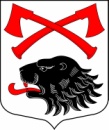 РОССИЙСКАЯ ФЕДЕРАЦИЯАДМИНИСТРАЦИЯ МУНИЦИПАЛЬНОГО ОБРАЗОВАНИЯКУСИНСКОЕ СЕЛЬСКОЕ ПОСЕЛЕНИЕКИРИШСКОГО МУНИЦИПАЛЬНОГО РАЙОНАЛЕНИНГРАДСКОЙ ОБЛАСТИПОСТАНОВЛЕНИЕ03 июля 					             	                № 131В соответствии с Порядком формирования, реализации и оценки эффективности муниципальных программ муниципального образования Кусинское сельское поселение Киришского муниципального  района Ленинградской области, утвержденным постановлением Администрации Кусинского сельского поселения  от 13.10.2015 № 256 (с изменениями              и дополнениями),  Администрация Кусинского сельского поселения ПОСТАНОВЛЯЕТ:          	1.   Внести изменения в  муниципальную программу муниципального образования Кусинское сельское поселение Киришского муниципального района  Ленинградской области  «Развитие административного центра муниципального образования Кусинское сельское поселение Киришского муниципального района Ленинградской области», утвержденную постановлением  администрации от 30.11.2015 № 305, с последующими изменениями и дополнениями.       	  1.1. Строку «Финансовое обеспечение муниципальной программы, в т.ч. по источникам финансирования»  паспорта Программы изложить в следующей редакции: 	 1.2.  Пункт 7  «Информация о ресурсном обеспечении за счет средств  бюджета муниципального образования Кусинское сельское  поселение Киришского муниципального района Ленинградской области и прочих источников финансирования в разрезе подпрограмм, а также по годам реализации муниципальной программы» изложить в следующей редакции: 	      Общий объем финансирования, предусмотренный на реализацию программы в 2016-2020 годах составляет: 5 113,37  тыс. руб., в том числе:Бюджет муниципального образования Кусинское сельское поселение 791,97  тыс. руб.,Бюджет Ленинградской области  - 4 321,40 тыс. руб.,Прочие источники финансирования - 0,00 тыс. руб.Из них:2016 год – 1426,99 тыс. руб., в том числе:Бюджет муниципального образования Кусинское сельское поселение 285,39 тыс. руб.,Бюджет Ленинградской области – 1141,60 тыс. руб.,Прочие источники финансирования - 0,00  тыс. руб.2017 год – 1358,75 тыс. руб., в том числе:Бюджет муниципального образования Кусинское сельское поселение   271,75 тыс. руб.,Бюджет Ленинградской области  - 1087,00 тыс. руб.,Прочие источники финансирования - 0,00  тыс. руб.2018 год  – 1139,19 тыс. руб., в том числе:Бюджет муниципального образования Кусинское сельское поселение   75,19 тыс. руб.,Бюджет Ленинградской области – 1064,00  тыс. руб.,Прочие источники финансирования - 0,00  тыс. руб.2019 год  – 1 108,62 тыс. руб., в том числе:Бюджет муниципального образования Кусинское сельское поселение   79,82 тыс. руб.,Бюджет Ленинградской области – 1 028,80  тыс. руб.,Прочие источники финансирования - 0,00  тыс. руб.2020 год  – 79,82 тыс. руб., в том числе:Бюджет муниципального образования Кусинское сельское поселение   79,82 тыс. руб.,Бюджет Ленинградской области – 0,00 тыс. руб.,Прочие источники финансирования - 0,00 тыс. руб.	1.5. Приложение 5 «План реализации муниципальной программы «Развитие административного центра муниципального образования Кусинское сельское поселение Киришского муниципального района Ленинградской области» к Программе изложить в редакции согласно Приложению 1 к настоящему постановлению.	2.      Настоящее постановление вступает в силу со дня официального опубликования.ВРИО главы администрации					                         Е.В. Стаховская   Разослано: дело -2, Комитет Финансов, КСП, Кусинский Вестник, сайт                                                                                                                                                                                                        Приложение № 1к постановлению № 131 от  03.. План реализации муниципальной программы«Развитие административного центра муниципального образования Кусинское сельское поселение Киришского муниципального района Ленинградской области» О внесении изменений постановление № 305 от 30.11.2015 «Об утверждении   муниципальной программы муниципального образования Кусинское сельское поселение Киришского муниципального района  Ленинградской области  «Развитие административного центра муниципального образования Кусинское сельское поселение Киришского муниципального района Ленинградской области»Финансовое обеспечение муниципальной программы, в т.ч. по источникам финансирования      Общий объем финансирования, предусмотренный на реализацию программы в 2016-2020 годах составляет: 5 113,37 тыс. руб., в том числе:Бюджет муниципального образования Кусинское сельское поселение 791,97  тыс. руб.,Бюджет Ленинградской области  - 4 321,40 тыс. руб.,Прочие источники финансирования - 0,00 тыс. руб.Из них:2016 год – 1426,99 тыс. руб., в том числе:Бюджет муниципального образования Кусинское сельское поселение 285,39 тыс. руб.,Бюджет Ленинградской области – 1141,60 тыс. руб.,Прочие источники финансирования - 0,00  тыс. руб.2017 год – 1358,75 тыс. руб., в том числе:Бюджет муниципального образования Кусинское сельское поселение   271,75 тыс. руб.,Бюджет Ленинградской области  - 1087,00 тыс. руб.,Прочие источники финансирования - 0,00  тыс. руб.2018 год  – 1139,19 тыс. руб., в том числе:Бюджет муниципального образования Кусинское сельское поселение   75,19 тыс. руб.,Бюджет Ленинградской области – 1064,00  тыс. руб.,Прочие источники финансирования - 0,00  тыс. руб.2019 год  – 1 108,62  тыс. руб., в том числе:Бюджет муниципального образования Кусинское сельское поселение   79,82 тыс. руб.,Бюджет Ленинградской области – 1 028,80  тыс. руб.,Прочие источники финансирования - 0,00  тыс. руб.2020 год  – 79,82 тыс. руб., в том числе:Бюджет муниципального образования Кусинское сельское поселение   79,82 тыс. руб.,Бюджет Ленинградской области – 0,00 тыс. руб.,Прочие источники финансирования - 0,00 тыс. руб.№ п/пНаименование муниципальной программы, подпрограммы, основного мероприятияОтветственный исполнитель, участникСрок реализацииСрок реализацииГоды реализацииПланируемые объемы финансирования(тыс. рублей в ценах соответствующих лет)Планируемые объемы финансирования(тыс. рублей в ценах соответствующих лет)Планируемые объемы финансирования(тыс. рублей в ценах соответствующих лет)Планируемые объемы финансирования(тыс. рублей в ценах соответствующих лет)Планируемые объемы финансирования(тыс. рублей в ценах соответствующих лет)№ п/пНаименование муниципальной программы, подпрограммы, основного мероприятияОтветственный исполнитель, участникСрок реализацииСрок реализацииГоды реализацииВсегов том числев том числев том числев том числе№ п/пНаименование муниципальной программы, подпрограммы, основного мероприятияОтветственный исполнитель, участникНачало реализацииКонец реализацииГоды реализацииВсегоФедеральный бюджетОбластной бюджет Ленинградской областиБюджет Кусинского сельского поселенияПрочие источники1.Развитие административного центра муниципального образования Кусинское сельское поселение  Киришского муниципального района Ленинградской области »Развитие административного центра муниципального образования Кусинское сельское поселение  Киришского муниципального района Ленинградской области »2016202020161 426,990,001 141,60285,390,001.Развитие административного центра муниципального образования Кусинское сельское поселение  Киришского муниципального района Ленинградской области »Развитие административного центра муниципального образования Кусинское сельское поселение  Киришского муниципального района Ленинградской области »2016202020171 358,750,001 087,00271,750,001.Развитие административного центра муниципального образования Кусинское сельское поселение  Киришского муниципального района Ленинградской области »Развитие административного центра муниципального образования Кусинское сельское поселение  Киришского муниципального района Ленинградской области »2016202020181 139,190,001 064,0075,190,001.Развитие административного центра муниципального образования Кусинское сельское поселение  Киришского муниципального района Ленинградской области »Развитие административного центра муниципального образования Кусинское сельское поселение  Киришского муниципального района Ленинградской области »2016202020191 108,620,001 028,8079,820,001.Развитие административного центра муниципального образования Кусинское сельское поселение  Киришского муниципального района Ленинградской области »Развитие административного центра муниципального образования Кусинское сельское поселение  Киришского муниципального района Ленинградской области »20162020202079,820,000,0079,820,001.Всего:Всего:Всего:Всего:Всего:5 113,370,004 321,40791,970,001.1Основное мероприятие "Капитальный ремонт и ремонт автомобильных дорог общего пользования местного значения д. Кусино"АдминистрацияКусинского сельского поселения2016202020161 426,990,001 141,60285,390,001.1Основное мероприятие "Капитальный ремонт и ремонт автомобильных дорог общего пользования местного значения д. Кусино"АдминистрацияКусинского сельского поселения2016202020171 358,750,001 087,00271,750,001.1Основное мероприятие "Капитальный ремонт и ремонт автомобильных дорог общего пользования местного значения д. Кусино"АдминистрацияКусинского сельского поселения2016202020181 139,190,001 064,0075,190,001.1Основное мероприятие "Капитальный ремонт и ремонт автомобильных дорог общего пользования местного значения д. Кусино"АдминистрацияКусинского сельского поселения2016202020191 108,620,001 028,8079,820,001.1Основное мероприятие "Капитальный ремонт и ремонт автомобильных дорог общего пользования местного значения д. Кусино"АдминистрацияКусинского сельского поселения20162020202079,820,000,0079,820,001.1Итого:Итого:Итого:Итого:Итого:5 113,370,004 321,40791,970,00